Unit 7 Lesson 22: Features of Parabolas1 Matching Quadratic Graphs (Warm up)Student Task StatementMatch the equation to the graph. Be prepared to explain your reasoning.A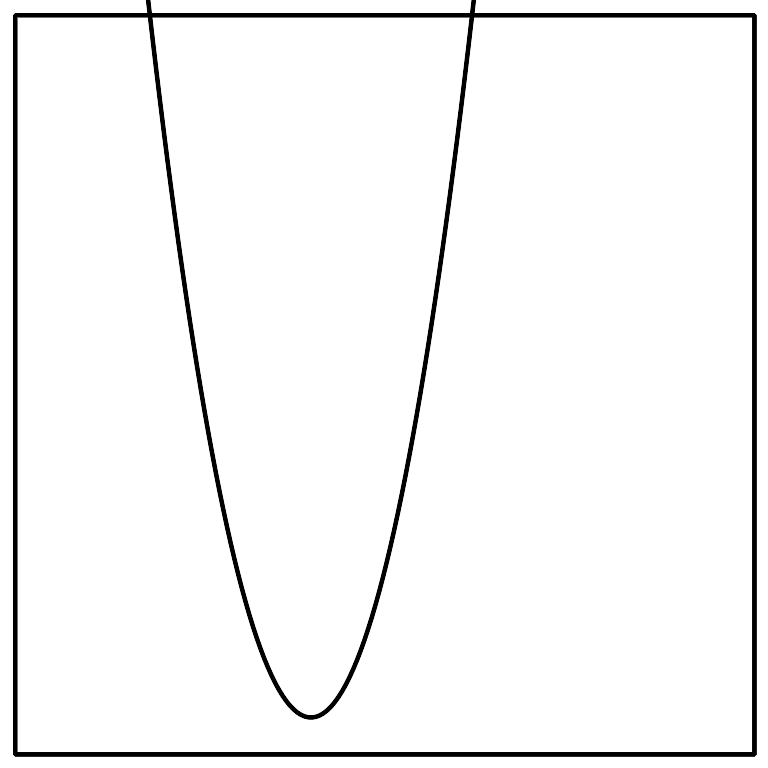 B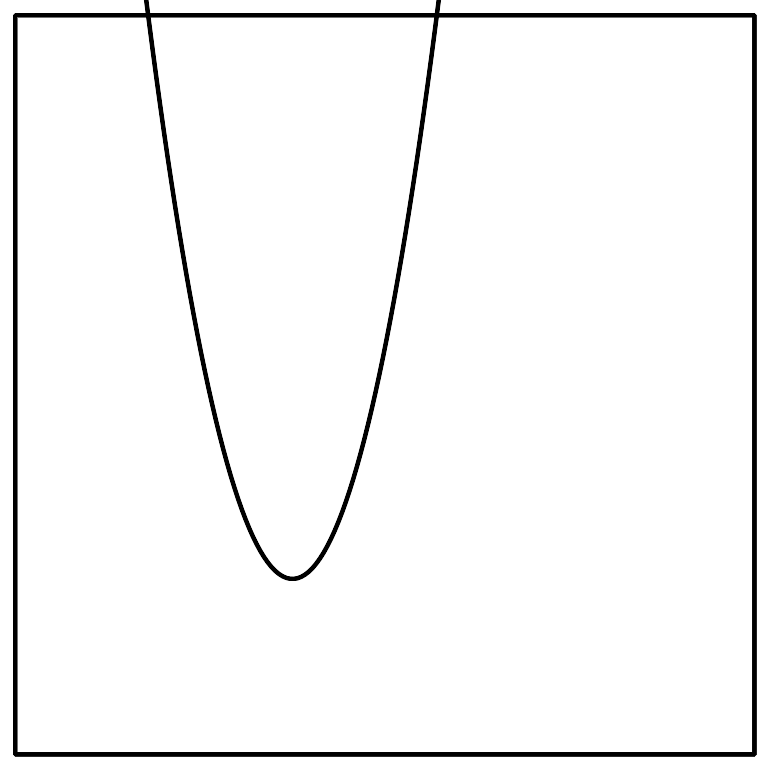 C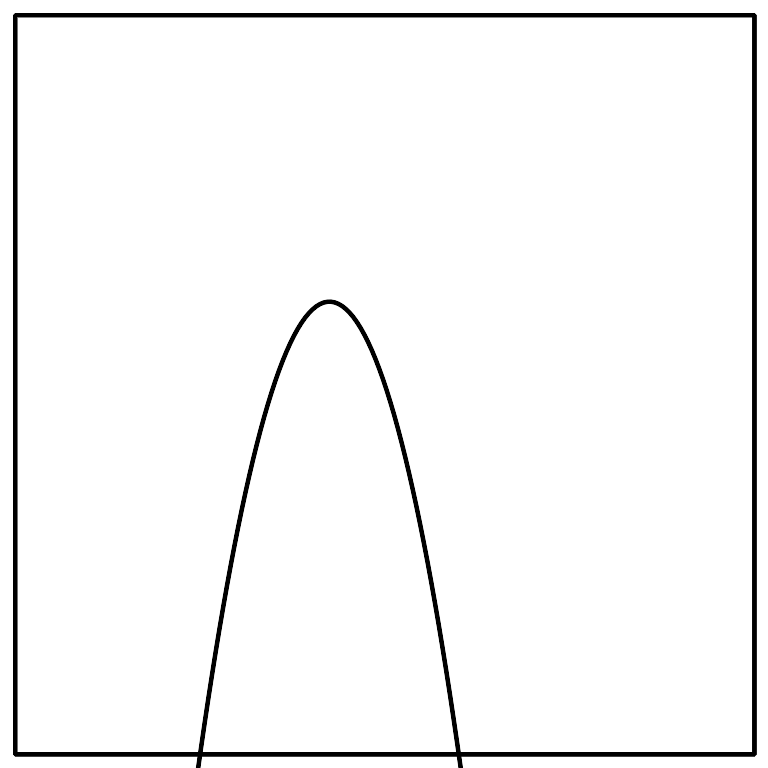 D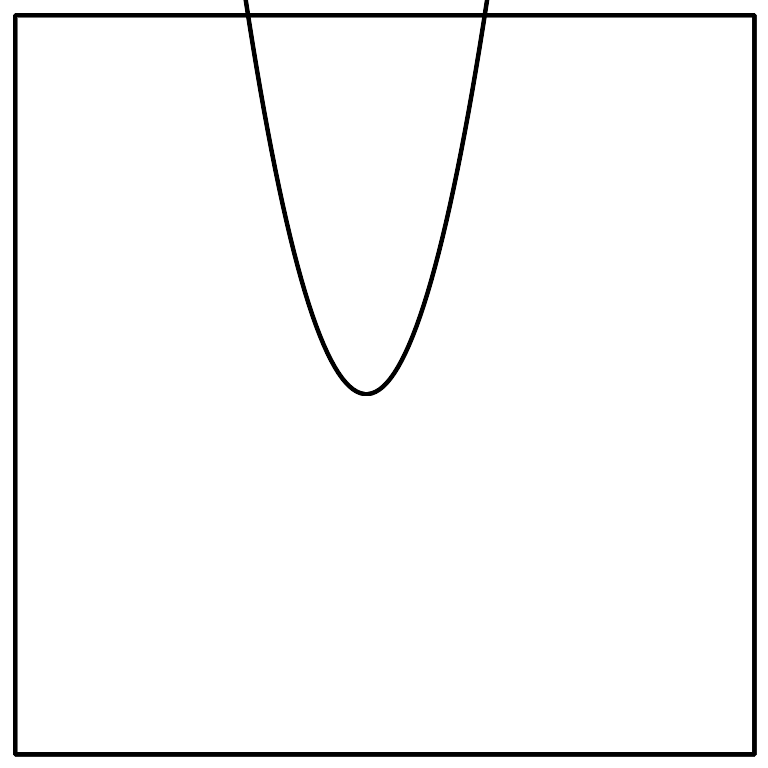 2 Features of a Quadratic GraphImages for Launch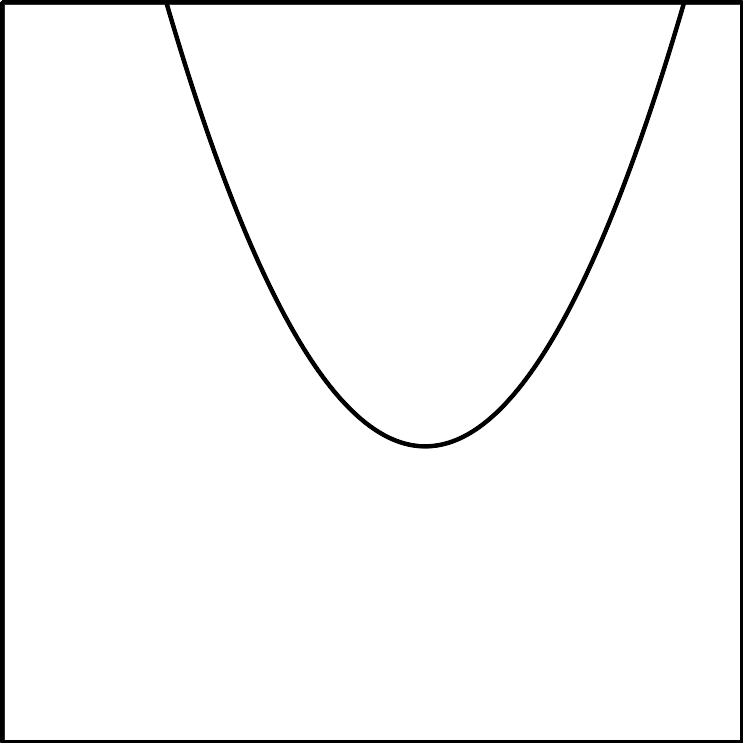 Student Task StatementGraph the function .Find the coordinates for the-intercepts-interceptvertexDraw a dashed line along the line of symmetry for the graph.What do you notice about the line of symmetry as it relates to the:vertex-interceptsUse the line of symmetry and the -intercept to find another point on the parabola.3 What Do You Know?Student Task StatementWrite a function that is represented by a graph with -intercepts at  and .Without graphing the function, find the -intercept. Explain or show your reasoning.Without using graphing technology, use the three points you know to sketch the graph of this equation.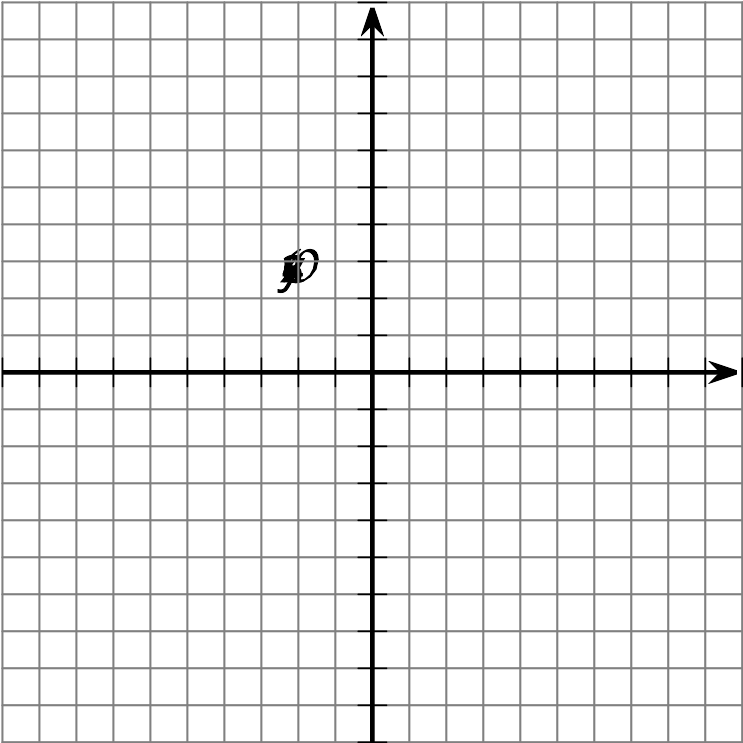 What is the -coordinate of the vertex? Explain your reasoning.Using the -coordinate you found for the vertex, find the coordinate pair for the vertex.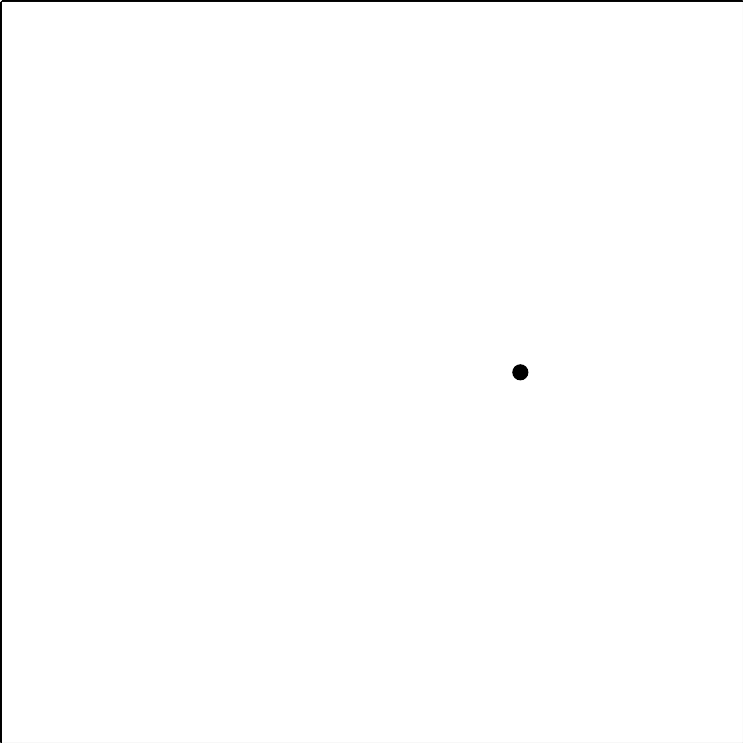 What do you know about the coordinates of the -intercept?What do you know about the coordinates of the vertex?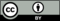 © CC BY 2019 by Illustrative Mathematics®